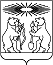 гп Северо-ЕнисейскийО реорганизации муниципального казенного учреждения «Спортивный комплекс Северо-Енисейского района «Нерика» путем присоединения к нему муниципального бюджетного физкультурно-оздоровительного учреждения «Бассейн «Аяхта» Северо-Енисейского района»(актуальная редакция с учетом изменений, внесенных постановлением администрации Северо-Енисейского района от 25.12.2020  № 590-п)В целях оптимизации и повышения эффективности деятельности муниципальных учреждений Северо-Енисейского района, в соответствии с Федеральным законом от 06.10.2003 № 131-ФЗ «Об общих принципах организации местного самоуправления в Российской Федерации», статьей 16 Федерального закона от 12.01.1996 № 7-ФЗ «О некоммерческих организациях», статьями  57-60 Гражданского кодекса Российской Федерации, решением Северо-Енисейского районного Совета депутатов от 24.04.2007 № 257-24 «Об утверждении Положения о порядке управления и распоряжения имуществом, находящимся в муниципальной собственности Северо-Енисейского района», постановлением администрации Северо-Енисейского района от 18.04.2011 № 168-п «Об утверждении порядка принятия решений о создании, реорганизации, ликвидации муниципальных учреждений Северо-Енисейского района, порядка изменения их типа, проведения реорганизации и ликвидации указанных учреждений, утверждения их уставов и внесения изменений в уставы данных учреждений», руководствуясь статьей 34 Устава Северо-Енисейского района, ПОСТАНОВЛЯЮ:1. Реорганизовать муниципальное казенное учреждение «Спортивный комплекс Северо-Енисейского района «Нерика» (далее – МКУ «СК «Нерика») путем присоединения к нему муниципального бюджетного физкультурно-оздоровительного учреждения «Бассейн «Аяхта» Северо-Енисейского района» (далее – МБУ «Бассейн «Аяхта»).2. Утвердить План мероприятий по реорганизации муниципального казенного учреждения «Спортивный комплекс Северо-Енисейского района «Нерика» путем присоединения к нему муниципального бюджетного физкультурно-оздоровительного учреждения «Бассейн «Аяхта» Северо-Енисейского района» согласно приложению к настоящему постановлению.3. Установить, что:3.1. Основные цели деятельности МКУ «СК «Нерика» после реорганизации не изменяются;3.2. МКУ «СК «Нерика» является правопреемником всех имущественных прав и обязанностей МБУ «Бассейн «Аяхта» с момента внесения в Единый государственный реестр юридических лиц (далее – ЕГРЮЛ) записи о прекращении деятельности последнего в соответствии с передаточным актом.3.3 Заявителем процедуры реорганизации МКУ «СК «Нерика» путем присоединения к нему МБУ «Бассейн «Аяхта» назначить заведующего МКУ «СК «Нерика» Гридневу Анастасию Александровну.4. Процедуру реорганизации МКУ «СК «Нерика» путем присоединения к нему МБУ «Бассейн «Аяхта» завершить до 01.01.2021 в части выполнения организационных мероприятий, предусмотренных настоящим постановлением. Процедуру реорганизации считать завершенной с момента внесения в Единый государственный реестр юридических лиц записи о прекращении деятельности муниципального бюджетного физкультурно-оздоровительного учреждения «Бассейн «Аяхта» Северо-Енисейского района. (пункт в редакции постановления администрации Северо-Енисейского района от 25.12.2020 № 590-п) 5. Заведующему МКУ «СК «Нерика» Гридневой А.А.:5.1. В течение 3-х рабочих дней со дня подписания настоящего постановления уведомить уполномоченный государственный орган, осуществляющий государственную регистрацию юридических лиц, о начале процедуры реорганизации МКУ «СК «Нерика» путем присоединения к нему МБУ «Бассейн «Аяхта»;5.2. После внесения в ЕГРЮЛ записи о начале процедуры реорганизации  МКУ «СК «Нерика» путем присоединения к нему МБУ «Бассейн «Аяхта» дважды, с периодичностью один раз в месяц, опубликовать сообщение о реорганизации МКУ «СК «Нерика» путем присоединения к нему МБУ «Бассейн «Аяхта» в средствах массовой информации, в которых опубликовываются данные о государственной регистрации юридических лиц;5.3. Осуществить иные, предусмотренные Гражданским кодексом Российской Федерации и иными законодательными актами Российской Федерации, мероприятия по государственной регистрации реорганизации МКУ «СК «Нерика» путем присоединения к нему МБУ «Бассейн «Аяхта».6. Отделу физической культуры, спорта и молодежной политики администрации Северо-Енисейского района подготовить по итогам инвентаризации МБУ «Бассейн «Аяхта» передаточный акт, содержащий положение о правопреемстве по всем обязательствам в отношении всех кредиторов и дебиторов МБУ «Бассейн «Аяхта», включая обязательства, оспариваемые сторонами.7. Комитету по управлению муниципальным имуществом администрации Северо-Енисейского района:7.1. Организовать и осуществить передачу движимого и недвижимого имущества, находящегося в оперативном управлении МБУ «Бассейн «Аяхта», в оперативное управление МКУ «СК «Нерика».7.2. Внести соответствующие изменения в реестр муниципальной собственности Северо-Енисейского района и произвести все необходимые юридические действия в связи с реорганизацией согласно пункта 1 настоящего постановления.8. Контроль за исполнением настоящего постановления возложить на заместителя главы района по социальным вопросам Михалеву Е.А.9. Настоящее постановление вступает в силу со дня его подписания и подлежит опубликованию в газете «Северо-Енисейский Вестник» и размещению на официальном сайте Северо-Енисейского района в информационно-телекоммуникационной сети «Интернет».Глава Северо-Енисейского района					   М. ГайнутдиновПриложениек постановлениюадминистрации Северо-Енисейского районаот  06.10.2020  № 396-пПлан реорганизациимуниципального казенного учреждения "Спортивный комплекс Северо-Енисейского района "Нерика"путем присоединения к нему «Муниципального бюджетного физкультурно-оздоровительного учреждения «Бассейн «Аяхта» Северо-Енисейского района"АДМИНИСТРАЦИЯ СЕВЕРО-ЕНИСЕЙСКОГО РАЙОНАПОСТАНОВЛЕНИЕАДМИНИСТРАЦИЯ СЕВЕРО-ЕНИСЕЙСКОГО РАЙОНАПОСТАНОВЛЕНИЕ«06» октября 2020 г.№  396-п№ п/пНаименование мероприятияСрок исполненияОтветственные1Уведомление уполномоченного государственного органа, осуществляющего государственную регистрацию юридических лиц, о начале процедуры реорганизации МКУ «СК «Нерика» путем присоединения к нему МБУ «Бассейн «Аяхта»В течение 3-х рабочих дней после даты принятия решения о реорганизации МКУ «СК «Нерика»" путем присоединения к нему МБУ «Бассейн «Аяхта»Заведующий МКУ «СК «Нерика» Гриднева А.А.2Опубликование в средствах массовой информации, в которых опубликовываются данные о государственной регистрации юридических лиц, уведомления о реорганизации МКУ «СК «Нерика» путем присоединения к нему МБУ «Бассейн «Аяхта»после внесения в ЕГРЮЛ записи о начале процедуры реорганизации МКУ «СК «Нерика» путем присоединения к нему МБУ «Бассейн «Аяхта» дважды с периодичностью один раз в месяцЗаведующий МКУ «СК «Нерика» Гриднева А.А.3Уведомление в письменной форме внебюджетных фондов и кредиторов о начале реорганизацииВ течение пяти рабочих дней после даты направления уведомления о начале процедуры реорганизации МКУ «СК «Нерика» путем присоединения к нему МБУ «Бассейн «Аяхта» в орган, осуществляющий государственную регистрацию юридических лицЗаведующий МКУ «СК «Нерика» Гриднева А.А.4Подготовка и согласование проектов структуры, штатной численности, штатного расписания МКУ СК «Нерика»В течение 3-х рабочих дней после даты принятия решения о реорганизации МКУ «СК «Нерика» путем присоединения к нему МБУ «Бассейн «Аяхта»Отдел физической культуры, спорта и молодежной политики администрации Северо-Енисейского района5Уведомление о предстоящем сокращении территориального органа службы занятостиНе позднее 01.11.2020Заведующий МБУ «Бассейн «Аяхта» Турыкина С.И.6Персональное ознакомление работников, занимающих сокращаемые должности с уведомлениями о предстоящем уведомлении в связи с сокращением численности (штата) по п. 2 ч. 1 ст. 81 Трудового кодекса Российской Федерации;Не позднее 01.11.2020Заведующий МБУ «Бассейн «Аяхта» Турыкина С.И.7Уведомление в письменной форме заведующего МБУ «Бассейн «Аяхта» о реорганизацииВ течение 3-х рабочих дней после даты принятия решения о реорганизации МКУ «СК «Нерика» путем присоединения к нему МБУ «Бассейн «Аяхта» Комитет по управлению муниципальным имуществом администрации Северо-Енисейского района8Уведомление в письменной форме работников МБУ «Бассейн «Аяхта» о реорганизации МКУ «СК «Нерика» путем присоединения к нему МБУ «Бассейн «Аяхта», предстоящих существенных изменениях условий труда (с учетом работников, находящихся в ежегодных оплачиваемых отпусках, отпусках по уходу за ребенком)В течение 3-х рабочих дней после даты принятия решения о реорганизации МКУ «СК «Нерика» путем присоединения к нему МБУ «Бассейн «Аяхта»Заведующий МБУ «Бассейн «Аяхта» Турыкина С.И.9Пересмотр должностных инструкций работников МКУ СК «Нерика», планируемых к применению с 01.01.2021 года, внесение в них изменений при необходимостине позднее 01.12.2020Заведующий МКУ «СК «Нерика» Гриднева А.А.10Заключение дополнительных соглашений к трудовым договорам с работниками МБУ «Бассейн «Аяхта», от которых получено согласие продолжать работу в новых условияхне позднее 01.01.2021Заведующий МКУ «СК «Нерика» Гриднева А.А.11Разработка и согласование устава МКУ «СК «Нерика» в новой редакциине позднее 01.11.2020Заведующий МКУ «СК «Нерика» Гриднева А.А. 12Регистрация устава МКУ «СК «Нерика» в новой редакциидо 31.12.2020Заведующий МКУ «СК «Нерика» Гриднева А.А. 13Выяснение намерений кредиторов о заключении дополнительных соглашений к муниципальным контрактам (договорам) или расторжении муниципальных контрактов (договоров), заключенных МБУ «Бассейн «Аяхта» в связи с реорганизацией (переменой заказчика)в течение месяца с момента их уведомления о начале реорганизации МКУ «СК «Нерика» путем присоединения к нему МБУ «Бассейн «Аяхта»Заведующий МКУ «СК «Нерика» Гриднева А.А.14Подготовка проекта распоряжения администрации Северо-Енисейского района об отмене распоряжения администрации Северо-Енисейского района от     14.07.2015   № 846-ос  «О согласовании структуры и штатной численности «Муниципального бюджетного физкультурно-оздоровительного учреждения «Бассейн «Аяхта» Северо-Енисейского района (с учетом изменений, внесенных распоряжениями администрации Северо-Енисейского района от 25.09.2015 № 1219-ос, от 08.02.2016 № 148-ос, от 24.11.2016 № 1319-ос, от 28.11.2016 № 1333-ос, от      01.08.2018г № 1786-р, от 10.02.2020 № 205-р)Подготовка проекта постановления администрации Северо-Енисейского района об отмене постановления администрации Северо-Енисейского района от 16.07.2015 № 395- «Об установлении тарифов на услуги, оказываемые муниципальным бюджетным физкультурно-оздоровительным учреждением «Бассейн «Аяхта» Северо-Енисейского района» (с учетом изменений, внесенных постановлениями администрации Северо-Енисейского района от 18.09.2015 № 568-п, от 11.03.2016 №93-п, от 25.04.2016 № 209-п, от 01.12.2016 № 813-п, от 19.10.2017 № 408-п, от02.11.2017 № 429-п, от 13.11.2017 № 442-п, от 12.12.2017 № 482-п, от 29.03.2018 № 93-п, от 04.04.2018 № 99-п, от 01. .10.2018  № 320 -п, от  26.12.2018   № 474 -п, от 17.01.2019 №  10-п, от 26.12.2019 № 519-п, от 03.02.2020 № 47-п, от 27.02.2020 № 76-п)до 31.12.2020Отдел физической культуры, спорта и молодежной политики администрации Северо-Енисейского района15Отмена приказа МБУ «Бассейн «Аяхта» от 12.12.2019  № 89«Об утверждении штатного расписания «Муниципального бюджетного физкультурно-оздоровительного учреждения «Бассейн «Аяхта» Северо-Енисейского района" на 2020 год ( в редакции приказов от 21.01.2020 № 6, от 27.01.2020 № 9, от 12.05.2020 № 33, от 23.07.2020 № 56)До 31.12.2020Заведующий МКУ «Бассейн «Аяхта» Турыкина С.И.16Внесение изменений в:Постановление администрации Северо-Енисейского района от 23.10.2013 г № 563-п «Об утверждении муниципальной программы «Развитие физической культуры, спорта и молодежной политики»Распоряжение администрации Северо-Енисейского района от 03.11.2016 № 1237-ос «О согласовании структуры и штатной численности муниципального казенного учреждения "Спортивный комплекс Северо-Енисейского района "Нерика"Приказ отдела физической культуры, спорта и молодежной политики администрации Северо-Енисейского района от 21.12.2019 № 107-ОС    «Об утверждении бюджетной росписи Отдела физической культуры, спорта и молодежной политики администрации Северо-Енисейского района на 2020 год и плановый период 2021-2022 годов»Постановление администрации Северо-Енисейского района от 13.11.2017 № 441-п «Об установлении тарифов на услуги, оказываемые муниципальным казенным учреждением «Спортивный комплекс Северо-Енисейского района «Нерика»До 31.12.2020Отдел физической культуры, спорта и молодежной политики администрации Северо-Енисейского района17Заключение дополнительных соглашений к муниципальным контрактам (договорам) или расторжение муниципальных контрактов (договоров), заключенных МБУ «Бассейн «Аяхта» в связи с его реорганизацией (переменой заказчика)до 31.12.2020Заведующий МКУ «СК «Нерика» Гриднева А.А.18Оформление актов сверок с контрагентами по муниципальными контрактам (договорам), заключенным МБУ «Бассейн «Аяхта» до 01.11.2020Отдел физической культуры, спорта и молодежной политики администрации Северо-Енисейского района19Инвентаризация имущества МБУ «Бассейн «Аяхта»до 01.11.2020Отдел физической культуры, спорта и молодежной политики администрации Северо-Енисейского района20Формирование для передачи из МБУ «Бассейн «Аяхта» перечня движимого и недвижимого, в том числе особо ценного, имуществадо 01.12.2020Отдел физической культуры, спорта и молодежной политики администрации Северо-Енисейского района21Передача движимого и недвижимого имущества МБУ «Бассейн «Аяхта» в оперативное управление МКУ «СК «Нерика»до 31.12.2020Комитет по управлению муниципальным имуществом администрации Северо-Енисейского района22Представление в ТО ПФР сведений в соответствии с Федеральными законами от 01.04.1996 № 27-ФЗ «Об индивидуальном (персонифицированном) учете в системе обязательного пенсионного страхования», от 30.04.2008 № 56-ФЗ «О дополнительных страховых взносах на накопительную пенсию и государственной поддержке формирования пенсионных накоплений»не позднее дня предоставления в уполномоченный государственный орган, осуществляющий государственную регистрацию юридических лиц, документов для государственной регистрации юридического лица, создаваемого путем реорганизацииОтдел физической культуры, спорта и молодежной политики администрации Северо-Енисейского района23Закрытие фискального накопителя кассового аппарата МБУ «Бассейн «Аяхта» 31.12.2020Заведующий МБУ «Бассейн «Аяхта» Турыкина С.И.24Организация работы по переоформлению лицензии на осуществление медицинской деятельности в течение месяца после внесения записи в ЕГРЮЛ о государственной регистрации реорганизации МКУ «СК «Нерика» путем присоединения к нему МБУ «Бассейн «Аяхта»Заведующий МКУ «СК «Нерика» Гриднева А.А.25Формирование бухгалтерской отчетности для МИФНС по Красноярскому краюпосле внесения записи в ЕГРЮЛ о государственной регистрации реорганизации МКУ «СК «Нерика» путем присоединения к нему МБУ «Бассейн «Аяхта»Отдел физической культуры, спорта и молодежной политики администрации Северо-Енисейского района26Закрытие счетов МБУ «Бассейн «Аяхта» в органах Федерального казначейства31.12.2020Отдел физической культуры, спорта и молодежной политики администрации Северо-Енисейского района27Передача архивных документов МБУ «Бассейн «Аяхта» в упорядоченном состоянии (длительного хранения – в архивный отдел администрации Северо-Енисейского района, временного хранения в МКУ «СК «Нерика»)31.12.2020Заведующий МБУ «Бассейн «Аяхта» Турыкина С.И.28Перерегистрация здания и земельного участка в регистрационной палате Красноярского края с МБУ «Бассейн «Аяхта» на МКУ «СК «Нерика»В течение месяца после внесения записи в ЕГРЮЛ о государственной регистрации реорганизации МКУ «СК «Нерика» путем присоединения к нему МБУ «Бассейн «Аяхта»Заведующий МКУ «СК «Нерика» Гриднева А.А.29Анализ локальных нормативных документов МКУ «СК «Нерика», при необходимости внесение в них изменений или их отмена до 31.12.2020Заведующий МКУ «СК «Нерика» Гриднева А.А.30Актуализация официального сайта Северо-Енисейского района в сети Интернет в части информации по МБУ «Бассейн «Аяхта»не позднее 01.01.2021Отдел физической культуры, спорта и молодежной политики администрации Северо-Енисейского района31Утверждение учредителем передаточного акта в соответствии со статьями 58, 59 ГК РФ от МБУ «Бассейн «Аяхта» к МКУ СК «Нерика»по истечению 30 календарных дней после второй публикации в СМИ уведомления о реорганизацииАдминистрация северо-Енисейского района32Предоставление пакета документов вместе с передаточным актом для государственной регистрации изменений в учредительные документы юридического лица, создаваемого в результате реорганизации в форме присоединенияв порядке и сроки, установленные Федеральным законом от 08.08.2001 № 129-ФЗ «О государственной регистрации юридических лиц и индивидуальных предпринимателей»Заведующий МКУ «СК «Нерика» Гриднева А.А.33Получение выписки из ЕГРЮЛ о государственной регистрации реорганизациив порядке и сроки, установленные Федеральным законом от 08.08.2001 № 129-ФЗ «О государственной регистрации юридических лиц и индивидуальных предпринимателей»Заведующий МКУ «СК «Нерика» Гриднева А.А.